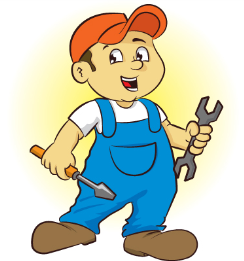 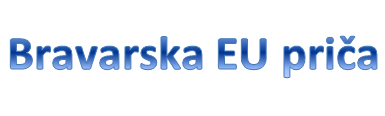 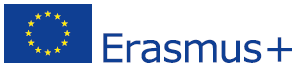 Predmet: Konačno izviješće s mobilnosti		U drugom tjednu mobilnosti sudionici su odrađivali stručnu praksu u bravarskim radionicama na području Colomiersa i Toulousea. Radionice uglavnom rade opremu i konstrukcije za potrebe tvornice Airbus. Karakteristična je proizvodnja na bazi Aluminija i Inox-a, te stroža dimenzionalna kontrola i inspekcijski nadzor.		U četvrtak na večer imali smo svečanu završnu ceremoniju u školi domaćina. Ceremoniji su nazočili predstavnici grada Colomiersa i regije Midi Pirinei, koji su nam uručili i prigodne darove. Sudionicima su uručene potvrde škole i obrtničkih radionica o odrađenoj stručnoj praksi. Nakon svečane ceremonije upriličen je domjenak i druženje.		Petek je još bio radni dan, a u subotu smo se spremili za povratak kući. U jutro su po nas došli predstavnici škole domaćina, odvezli su nas u Toulouse gdje smo još išli u obilazak grada. Popodne smo išli u zračnu luku na zrakoplov.		Zrakoplovom smo išli prvo do Parisa. U zračnoj luci u Parisu uočili smo veći broj vojnika pod naoružanjem, te povećanu kontrolu pri ukrcaju u zrakoplov za Zagreb. 		U nedjelju 22.11.2015. u jutarnjim satima sletjeli smo u Zagreb, a potom smo se zaputili autobusom za Slavonski Brod. Oko podne smo opet bili pred svojom Industrijsko-obrtničkom školom u Slavonskom Brodu.Slavonski Brod, 22.11.2015.Antun Đurić, voditelj projekta